Ұзақ мерзімдік жоспардағы тарау:                            3.Физикалық география. АтмосфераКүні:                                              Сынып: 8                Мектеп: Шағалалы орта мектебіМұғалімнің аты жөні:  Танатбаев Е.Б.Қатысқан оқушылар саны:                                Қатыспаған оқушылар саны: Ұзақ мерзімдік жоспардағы тарау:                            3.Физикалық география. АтмосфераКүні:                                              Сынып: 8                Мектеп: Шағалалы орта мектебіМұғалімнің аты жөні:  Танатбаев Е.Б.Қатысқан оқушылар саны:                                Қатыспаған оқушылар саны: Ұзақ мерзімдік жоспардағы тарау:                            3.Физикалық география. АтмосфераКүні:                                              Сынып: 8                Мектеп: Шағалалы орта мектебіМұғалімнің аты жөні:  Танатбаев Е.Б.Қатысқан оқушылар саны:                                Қатыспаған оқушылар саны: Ұзақ мерзімдік жоспардағы тарау:                            3.Физикалық география. АтмосфераКүні:                                              Сынып: 8                Мектеп: Шағалалы орта мектебіМұғалімнің аты жөні:  Танатбаев Е.Б.Қатысқан оқушылар саны:                                Қатыспаған оқушылар саны: Ұзақ мерзімдік жоспардағы тарау:                            3.Физикалық география. АтмосфераКүні:                                              Сынып: 8                Мектеп: Шағалалы орта мектебіМұғалімнің аты жөні:  Танатбаев Е.Б.Қатысқан оқушылар саны:                                Қатыспаған оқушылар саны: Ұзақ мерзімдік жоспардағы тарау:                            3.Физикалық география. АтмосфераКүні:                                              Сынып: 8                Мектеп: Шағалалы орта мектебіМұғалімнің аты жөні:  Танатбаев Е.Б.Қатысқан оқушылар саны:                                Қатыспаған оқушылар саны: Ұзақ мерзімдік жоспардағы тарау:                            3.Физикалық география. АтмосфераКүні:                                              Сынып: 8                Мектеп: Шағалалы орта мектебіМұғалімнің аты жөні:  Танатбаев Е.Б.Қатысқан оқушылар саны:                                Қатыспаған оқушылар саны: Ұзақ мерзімдік жоспардағы тарау:                            3.Физикалық география. АтмосфераКүні:                                              Сынып: 8                Мектеп: Шағалалы орта мектебіМұғалімнің аты жөні:  Танатбаев Е.Б.Қатысқан оқушылар саны:                                Қатыспаған оқушылар саны: Сабақтың тақырыбыСабақтың тақырыбыКлимат қалыптастырушы факторларКлимат қалыптастырушы факторларКлимат қалыптастырушы факторларКлимат қалыптастырушы факторларКлимат қалыптастырушы факторларКлимат қалыптастырушы факторларОқыту мақсатыОқыту мақсаты8.3.2.1 климат қалыптастырушы факторларды талдайды8.3.2.1 климат қалыптастырушы факторларды талдайды8.3.2.1 климат қалыптастырушы факторларды талдайды8.3.2.1 климат қалыптастырушы факторларды талдайды8.3.2.1 климат қалыптастырушы факторларды талдайды8.3.2.1 климат қалыптастырушы факторларды талдайдыСабақтың мақсатыСабақтың мақсатыБарлық оқушылар орындай алады: климат, ауа-райы анықтамаларын ажырата алады, белдеулерді көрсете алады.Оқушылардың көпшілігі орындай алады:климат қалыптастырушы факторларды ажыратып, мысалдар келтіреді.Кейбір оқушылар орындай алады: атмосфералық қысым белдеулерінің қалыптасу себептері мен тұрақты желдердің соғу бағыттарын сипаттай алады.Барлық оқушылар орындай алады: климат, ауа-райы анықтамаларын ажырата алады, белдеулерді көрсете алады.Оқушылардың көпшілігі орындай алады:климат қалыптастырушы факторларды ажыратып, мысалдар келтіреді.Кейбір оқушылар орындай алады: атмосфералық қысым белдеулерінің қалыптасу себептері мен тұрақты желдердің соғу бағыттарын сипаттай алады.Барлық оқушылар орындай алады: климат, ауа-райы анықтамаларын ажырата алады, белдеулерді көрсете алады.Оқушылардың көпшілігі орындай алады:климат қалыптастырушы факторларды ажыратып, мысалдар келтіреді.Кейбір оқушылар орындай алады: атмосфералық қысым белдеулерінің қалыптасу себептері мен тұрақты желдердің соғу бағыттарын сипаттай алады.Барлық оқушылар орындай алады: климат, ауа-райы анықтамаларын ажырата алады, белдеулерді көрсете алады.Оқушылардың көпшілігі орындай алады:климат қалыптастырушы факторларды ажыратып, мысалдар келтіреді.Кейбір оқушылар орындай алады: атмосфералық қысым белдеулерінің қалыптасу себептері мен тұрақты желдердің соғу бағыттарын сипаттай алады.Барлық оқушылар орындай алады: климат, ауа-райы анықтамаларын ажырата алады, белдеулерді көрсете алады.Оқушылардың көпшілігі орындай алады:климат қалыптастырушы факторларды ажыратып, мысалдар келтіреді.Кейбір оқушылар орындай алады: атмосфералық қысым белдеулерінің қалыптасу себептері мен тұрақты желдердің соғу бағыттарын сипаттай алады.Барлық оқушылар орындай алады: климат, ауа-райы анықтамаларын ажырата алады, белдеулерді көрсете алады.Оқушылардың көпшілігі орындай алады:климат қалыптастырушы факторларды ажыратып, мысалдар келтіреді.Кейбір оқушылар орындай алады: атмосфералық қысым белдеулерінің қалыптасу себептері мен тұрақты желдердің соғу бағыттарын сипаттай алады.Бағалау критерийіБағалау критерийібілу және түсінуКлимат қалыптастырушы факторларды, атмосфералық қысым белдеулерін біледі, қалыптасу заңдылықтарын түсінеді.Климат қалыптастырушы факторларды, атмосфералық қысым белдеулерін біледі, қалыптасу заңдылықтарын түсінеді.Климат қалыптастырушы факторларды, атмосфералық қысым белдеулерін біледі, қалыптасу заңдылықтарын түсінеді.Климат қалыптастырушы факторларды, атмосфералық қысым белдеулерін біледі, қалыптасу заңдылықтарын түсінеді.Климат қалыптастырушы факторларды, атмосфералық қысым белдеулерін біледі, қалыптасу заңдылықтарын түсінеді.Бағалау критерийіБағалау критерийіқолдануКартада климаттық белдеулерді, тұрақты желдердің бағыттарын көрсете алады, қалыптасу заңдылықтарын түсіндіре алады.Картада климаттық белдеулерді, тұрақты желдердің бағыттарын көрсете алады, қалыптасу заңдылықтарын түсіндіре алады.Картада климаттық белдеулерді, тұрақты желдердің бағыттарын көрсете алады, қалыптасу заңдылықтарын түсіндіре алады.Картада климаттық белдеулерді, тұрақты желдердің бағыттарын көрсете алады, қалыптасу заңдылықтарын түсіндіре алады.Картада климаттық белдеулерді, тұрақты желдердің бағыттарын көрсете алады, қалыптасу заңдылықтарын түсіндіре алады.Тілдік мақсаттарТілдік мақсаттарОқушылар орындай алады:Климат ұғымын сипаттай алады (айтылым)Атмосфераның ғаламдық циркуляциясының заңдылығын  ауызша және жазбаша талдай аладыКлиматтық белдеулерді, картада көрсетіп, ауызша және жазбаша талдап, салыстыра алады;Пәнге қатысты арнайы лексика мен терминология:КлиматАуа-райыатмосфералық қысымжелфакторАтмосфераның ғаламдық циркуляциясыКлиматтық белдеулерКартаға қарап, мен … екенін көре аламын Ортақ сурет … тәріздіБұған жатпайтындарға …Солтүстік/оңтүстік/батыс/шығыс жарты шарларында ... байқаладыОқушылар орындай алады:Климат ұғымын сипаттай алады (айтылым)Атмосфераның ғаламдық циркуляциясының заңдылығын  ауызша және жазбаша талдай аладыКлиматтық белдеулерді, картада көрсетіп, ауызша және жазбаша талдап, салыстыра алады;Пәнге қатысты арнайы лексика мен терминология:КлиматАуа-райыатмосфералық қысымжелфакторАтмосфераның ғаламдық циркуляциясыКлиматтық белдеулерКартаға қарап, мен … екенін көре аламын Ортақ сурет … тәріздіБұған жатпайтындарға …Солтүстік/оңтүстік/батыс/шығыс жарты шарларында ... байқаладыОқушылар орындай алады:Климат ұғымын сипаттай алады (айтылым)Атмосфераның ғаламдық циркуляциясының заңдылығын  ауызша және жазбаша талдай аладыКлиматтық белдеулерді, картада көрсетіп, ауызша және жазбаша талдап, салыстыра алады;Пәнге қатысты арнайы лексика мен терминология:КлиматАуа-райыатмосфералық қысымжелфакторАтмосфераның ғаламдық циркуляциясыКлиматтық белдеулерКартаға қарап, мен … екенін көре аламын Ортақ сурет … тәріздіБұған жатпайтындарға …Солтүстік/оңтүстік/батыс/шығыс жарты шарларында ... байқаладыОқушылар орындай алады:Климат ұғымын сипаттай алады (айтылым)Атмосфераның ғаламдық циркуляциясының заңдылығын  ауызша және жазбаша талдай аладыКлиматтық белдеулерді, картада көрсетіп, ауызша және жазбаша талдап, салыстыра алады;Пәнге қатысты арнайы лексика мен терминология:КлиматАуа-райыатмосфералық қысымжелфакторАтмосфераның ғаламдық циркуляциясыКлиматтық белдеулерКартаға қарап, мен … екенін көре аламын Ортақ сурет … тәріздіБұған жатпайтындарға …Солтүстік/оңтүстік/батыс/шығыс жарты шарларында ... байқаладыОқушылар орындай алады:Климат ұғымын сипаттай алады (айтылым)Атмосфераның ғаламдық циркуляциясының заңдылығын  ауызша және жазбаша талдай аладыКлиматтық белдеулерді, картада көрсетіп, ауызша және жазбаша талдап, салыстыра алады;Пәнге қатысты арнайы лексика мен терминология:КлиматАуа-райыатмосфералық қысымжелфакторАтмосфераның ғаламдық циркуляциясыКлиматтық белдеулерКартаға қарап, мен … екенін көре аламын Ортақ сурет … тәріздіБұған жатпайтындарға …Солтүстік/оңтүстік/батыс/шығыс жарты шарларында ... байқаладыОқушылар орындай алады:Климат ұғымын сипаттай алады (айтылым)Атмосфераның ғаламдық циркуляциясының заңдылығын  ауызша және жазбаша талдай аладыКлиматтық белдеулерді, картада көрсетіп, ауызша және жазбаша талдап, салыстыра алады;Пәнге қатысты арнайы лексика мен терминология:КлиматАуа-райыатмосфералық қысымжелфакторАтмосфераның ғаламдық циркуляциясыКлиматтық белдеулерКартаға қарап, мен … екенін көре аламын Ортақ сурет … тәріздіБұған жатпайтындарға …Солтүстік/оңтүстік/батыс/шығыс жарты шарларында ... байқаладыҚалыптастыратын құндылықтарҚалыптастыратын құндылықтарӨзіне құрмет басқаға құрмет Өзіне құрмет басқаға құрмет Сабақ барысында, мұғалім және оқушы бір-бірін тыңдайды және сыйлайды. Сабақ барысында, мұғалім және оқушы бір-бірін тыңдайды және сыйлайды. Сабақ барысында, мұғалім және оқушы бір-бірін тыңдайды және сыйлайды. Сабақ барысында, мұғалім және оқушы бір-бірін тыңдайды және сыйлайды. Қалыптастыратын құндылықтарҚалыптастыратын құндылықтарАкадемиялық шынайлылықАкадемиялық шынайлылықСабақ барысында өзара бағалау кезінде әділ бағалауды үйренеді. Сабақ барысында өзара бағалау кезінде әділ бағалауды үйренеді. Сабақ барысында өзара бағалау кезінде әділ бағалауды үйренеді. Сабақ барысында өзара бағалау кезінде әділ бағалауды үйренеді. Қалыптастыратын құндылықтарҚалыптастыратын құндылықтарӨмір бойы оқу Өмір бойы оқу Оқушы практикалық тапсырманы орындау барысында өткен сабақтың білімін қолданады. Оқушы практикалық тапсырманы орындау барысында өткен сабақтың білімін қолданады. Оқушы практикалық тапсырманы орындау барысында өткен сабақтың білімін қолданады. Оқушы практикалық тапсырманы орындау барысында өткен сабақтың білімін қолданады. Қалыптастыратын құндылықтарҚалыптастыратын құндылықтарЫнтымақтастықЫнтымақтастықЖұптық жұмысты орындау барысында өзара байланысқа түсе отырып берілген сұрақтардың жауабын табады. Жұптық жұмысты орындау барысында өзара байланысқа түсе отырып берілген сұрақтардың жауабын табады. Жұптық жұмысты орындау барысында өзара байланысқа түсе отырып берілген сұрақтардың жауабын табады. Жұптық жұмысты орындау барысында өзара байланысқа түсе отырып берілген сұрақтардың жауабын табады. Пәнаралық байланыс Пәнаралық байланыс ФизикаФизикаФизикаФизикаФизикаФизикаАКТ-құндылықтары АКТ-құндылықтары АКТ мүмкіндіктерін пайдалана отырып презентация көрсетіледі. АКТ мүмкіндіктерін пайдалана отырып презентация көрсетіледі. АКТ мүмкіндіктерін пайдалана отырып презентация көрсетіледі. АКТ мүмкіндіктерін пайдалана отырып презентация көрсетіледі. АКТ мүмкіндіктерін пайдалана отырып презентация көрсетіледі. АКТ мүмкіндіктерін пайдалана отырып презентация көрсетіледі. Алдыңғы білімАлдыңғы білімАтмосфераның құрамы мен құрылысы, ауа-райы ұғымы, метеорологиялық элементтер, метеорологиялық құрал-жабдықтарАтмосфераның құрамы мен құрылысы, ауа-райы ұғымы, метеорологиялық элементтер, метеорологиялық құрал-жабдықтарАтмосфераның құрамы мен құрылысы, ауа-райы ұғымы, метеорологиялық элементтер, метеорологиялық құрал-жабдықтарАтмосфераның құрамы мен құрылысы, ауа-райы ұғымы, метеорологиялық элементтер, метеорологиялық құрал-жабдықтарАтмосфераның құрамы мен құрылысы, ауа-райы ұғымы, метеорологиялық элементтер, метеорологиялық құрал-жабдықтарАтмосфераның құрамы мен құрылысы, ауа-райы ұғымы, метеорологиялық элементтер, метеорологиялық құрал-жабдықтарСабақтың барысы Сабақтың барысы Сабақтың барысы Сабақтың барысы Сабақтың барысы Сабақтың барысы Сабақтың барысы Сабақтың барысы Жоспарланған уақыттар Жоспарланатын шараларЖоспарланатын шараларЖоспарланатын шараларЖоспарланатын шараларЖоспарланатын шараларЖоспарланатын шараларРесурстар0-3Амандасу, ұйымдастыру сәтті.АКТ-ны қолдана отырып сабақтың тақырыбы және  қарастырылатын оқу мақсаттарымен таныстыру.Амандасу, ұйымдастыру сәтті.АКТ-ны қолдана отырып сабақтың тақырыбы және  қарастырылатын оқу мақсаттарымен таныстыру.Амандасу, ұйымдастыру сәтті.АКТ-ны қолдана отырып сабақтың тақырыбы және  қарастырылатын оқу мақсаттарымен таныстыру.Амандасу, ұйымдастыру сәтті.АКТ-ны қолдана отырып сабақтың тақырыбы және  қарастырылатын оқу мақсаттарымен таныстыру.Амандасу, ұйымдастыру сәтті.АКТ-ны қолдана отырып сабақтың тақырыбы және  қарастырылатын оқу мақсаттарымен таныстыру.Амандасу, ұйымдастыру сәтті.АКТ-ны қолдана отырып сабақтың тақырыбы және  қарастырылатын оқу мақсаттарымен таныстыру.АКТ-көрсетілім, презентация.Мұғалім оқушыларға атмосфералық  қысым белдеулері сызбасын ұсынады Атмосфералық циркуляция заңдылығына  қатысты бейнематериал көрсетуге болады. Төменде нұсқалар ұсынылады.https://www.youtube.com/watch?v=NcAcRgZsCZwhttps://www.youtube.com/watch?v=Et8blQ8EJfIҮйге тапсырма: 1.Атмосфералық  қысым белдеулері сызбасын қайталайды.2.Оқушылар жергілікті, маусымдық, тұрақты желдердің бағыттарын, соғатын аймақтарын анықтап, кескін картаға түсіреді.3-55-10(С) Оқушылар терминдерді анықтамаларымен сәйкестендіріп, мағынасын анықтайды. Қб 1. (Ж) ауызша түрде анықтамаларды ажырата алатынын тексеріңіз. (С) Оқушылар терминдерді анықтамаларымен сәйкестендіріп, мағынасын анықтайды. Қб 1. (Ж) ауызша түрде анықтамаларды ажырата алатынын тексеріңіз. (С) Оқушылар терминдерді анықтамаларымен сәйкестендіріп, мағынасын анықтайды. Қб 1. (Ж) ауызша түрде анықтамаларды ажырата алатынын тексеріңіз. (С) Оқушылар терминдерді анықтамаларымен сәйкестендіріп, мағынасын анықтайды. Қб 1. (Ж) ауызша түрде анықтамаларды ажырата алатынын тексеріңіз. (С) Оқушылар терминдерді анықтамаларымен сәйкестендіріп, мағынасын анықтайды. Қб 1. (Ж) ауызша түрде анықтамаларды ажырата алатынын тексеріңіз. (С) Оқушылар терминдерді анықтамаларымен сәйкестендіріп, мағынасын анықтайды. Қб 1. (Ж) ауызша түрде анықтамаларды ажырата алатынын тексеріңіз. АКТ-көрсетілім, презентация.Мұғалім оқушыларға атмосфералық  қысым белдеулері сызбасын ұсынады Атмосфералық циркуляция заңдылығына  қатысты бейнематериал көрсетуге болады. Төменде нұсқалар ұсынылады.https://www.youtube.com/watch?v=NcAcRgZsCZwhttps://www.youtube.com/watch?v=Et8blQ8EJfIҮйге тапсырма: 1.Атмосфералық  қысым белдеулері сызбасын қайталайды.2.Оқушылар жергілікті, маусымдық, тұрақты желдердің бағыттарын, соғатын аймақтарын анықтап, кескін картаға түсіреді.10-1515-20(С) Мәтінмен жұмыс. Оқушылар мәтінмен танысады. Мәтін негізінде тапсырма-2 орындалады.Қб 2. Жж. Оқушылар жұппен факторларға түсіндірме беруі керек, яғни әр фактор климаттың қалыптасуына қалай әсер ететінін түсіндіреді.(С) Мәтінмен жұмыс. Оқушылар мәтінмен танысады. Мәтін негізінде тапсырма-2 орындалады.Қб 2. Жж. Оқушылар жұппен факторларға түсіндірме беруі керек, яғни әр фактор климаттың қалыптасуына қалай әсер ететінін түсіндіреді.(С) Мәтінмен жұмыс. Оқушылар мәтінмен танысады. Мәтін негізінде тапсырма-2 орындалады.Қб 2. Жж. Оқушылар жұппен факторларға түсіндірме беруі керек, яғни әр фактор климаттың қалыптасуына қалай әсер ететінін түсіндіреді.(С) Мәтінмен жұмыс. Оқушылар мәтінмен танысады. Мәтін негізінде тапсырма-2 орындалады.Қб 2. Жж. Оқушылар жұппен факторларға түсіндірме беруі керек, яғни әр фактор климаттың қалыптасуына қалай әсер ететінін түсіндіреді.(С) Мәтінмен жұмыс. Оқушылар мәтінмен танысады. Мәтін негізінде тапсырма-2 орындалады.Қб 2. Жж. Оқушылар жұппен факторларға түсіндірме беруі керек, яғни әр фактор климаттың қалыптасуына қалай әсер ететінін түсіндіреді.(С) Мәтінмен жұмыс. Оқушылар мәтінмен танысады. Мәтін негізінде тапсырма-2 орындалады.Қб 2. Жж. Оқушылар жұппен факторларға түсіндірме беруі керек, яғни әр фактор климаттың қалыптасуына қалай әсер ететінін түсіндіреді.АКТ-көрсетілім, презентация.Мұғалім оқушыларға атмосфералық  қысым белдеулері сызбасын ұсынады Атмосфералық циркуляция заңдылығына  қатысты бейнематериал көрсетуге болады. Төменде нұсқалар ұсынылады.https://www.youtube.com/watch?v=NcAcRgZsCZwhttps://www.youtube.com/watch?v=Et8blQ8EJfIҮйге тапсырма: 1.Атмосфералық  қысым белдеулері сызбасын қайталайды.2.Оқушылар жергілікті, маусымдық, тұрақты желдердің бағыттарын, соғатын аймақтарын анықтап, кескін картаға түсіреді.20-2727-30(М), (К) Дүние жүзінің атмосфералық  қысым белдеулерін атайды. Ол үшін мұғалім дүние жүзіндегі қысым белдеулерінің сызбасын ұсынады, түсіндіреді.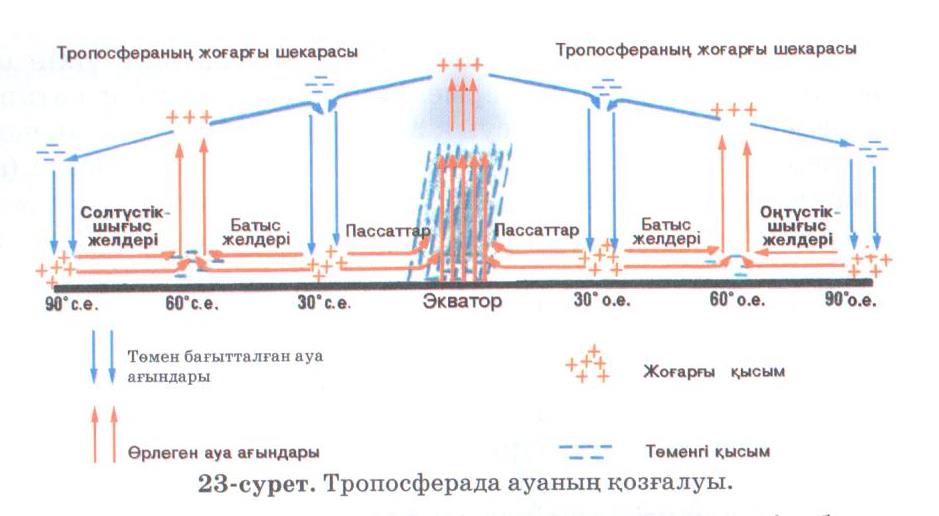 Қб 3.Жер шарындағы қысым белдеулерін белгілеп, жазу керек.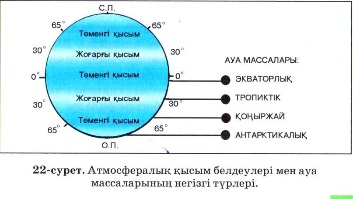 (М), (К) Дүние жүзінің атмосфералық  қысым белдеулерін атайды. Ол үшін мұғалім дүние жүзіндегі қысым белдеулерінің сызбасын ұсынады, түсіндіреді.Қб 3.Жер шарындағы қысым белдеулерін белгілеп, жазу керек.(М), (К) Дүние жүзінің атмосфералық  қысым белдеулерін атайды. Ол үшін мұғалім дүние жүзіндегі қысым белдеулерінің сызбасын ұсынады, түсіндіреді.Қб 3.Жер шарындағы қысым белдеулерін белгілеп, жазу керек.(М), (К) Дүние жүзінің атмосфералық  қысым белдеулерін атайды. Ол үшін мұғалім дүние жүзіндегі қысым белдеулерінің сызбасын ұсынады, түсіндіреді.Қб 3.Жер шарындағы қысым белдеулерін белгілеп, жазу керек.(М), (К) Дүние жүзінің атмосфералық  қысым белдеулерін атайды. Ол үшін мұғалім дүние жүзіндегі қысым белдеулерінің сызбасын ұсынады, түсіндіреді.Қб 3.Жер шарындағы қысым белдеулерін белгілеп, жазу керек.(М), (К) Дүние жүзінің атмосфералық  қысым белдеулерін атайды. Ол үшін мұғалім дүние жүзіндегі қысым белдеулерінің сызбасын ұсынады, түсіндіреді.Қб 3.Жер шарындағы қысым белдеулерін белгілеп, жазу керек.АКТ-көрсетілім, презентация.Мұғалім оқушыларға атмосфералық  қысым белдеулері сызбасын ұсынады Атмосфералық циркуляция заңдылығына  қатысты бейнематериал көрсетуге болады. Төменде нұсқалар ұсынылады.https://www.youtube.com/watch?v=NcAcRgZsCZwhttps://www.youtube.com/watch?v=Et8blQ8EJfIҮйге тапсырма: 1.Атмосфералық  қысым белдеулері сызбасын қайталайды.2.Оқушылар жергілікті, маусымдық, тұрақты желдердің бағыттарын, соғатын аймақтарын анықтап, кескін картаға түсіреді.30-37(Жж) Қб 4. Оқулық мәтінінен немесе интербелсенді тақтада көрсетілген суреттегі атмосфералық циркуляцияның заңдылықтарын  талдайды және басым желдердің түрлерін анықтайды. Жұппен өзара талдайды. Өзара бағалау үшін критерийлер ұсыныңыз.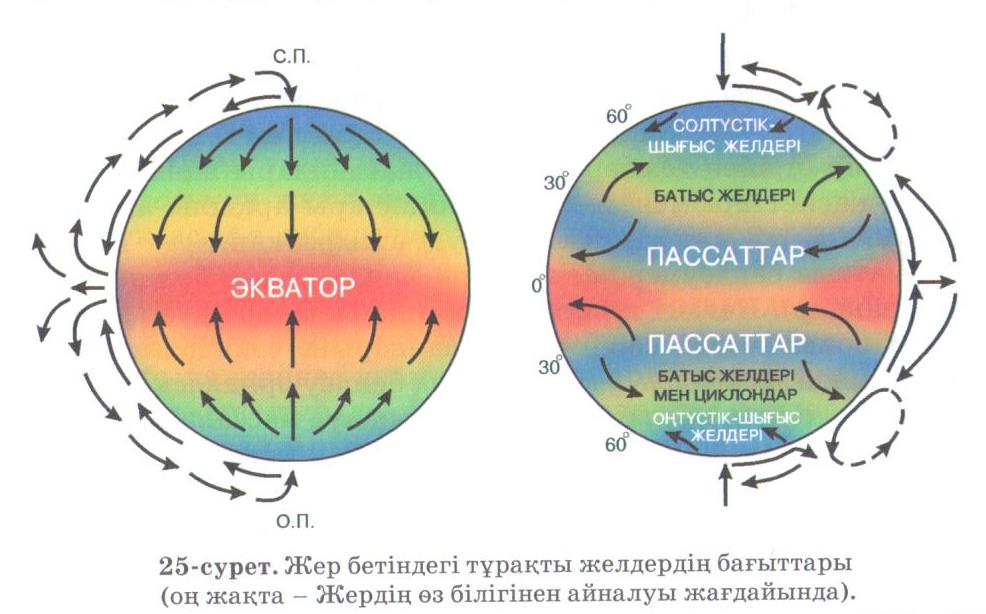 (Жж) Қб 4. Оқулық мәтінінен немесе интербелсенді тақтада көрсетілген суреттегі атмосфералық циркуляцияның заңдылықтарын  талдайды және басым желдердің түрлерін анықтайды. Жұппен өзара талдайды. Өзара бағалау үшін критерийлер ұсыныңыз.(Жж) Қб 4. Оқулық мәтінінен немесе интербелсенді тақтада көрсетілген суреттегі атмосфералық циркуляцияның заңдылықтарын  талдайды және басым желдердің түрлерін анықтайды. Жұппен өзара талдайды. Өзара бағалау үшін критерийлер ұсыныңыз.(Жж) Қб 4. Оқулық мәтінінен немесе интербелсенді тақтада көрсетілген суреттегі атмосфералық циркуляцияның заңдылықтарын  талдайды және басым желдердің түрлерін анықтайды. Жұппен өзара талдайды. Өзара бағалау үшін критерийлер ұсыныңыз.(Жж) Қб 4. Оқулық мәтінінен немесе интербелсенді тақтада көрсетілген суреттегі атмосфералық циркуляцияның заңдылықтарын  талдайды және басым желдердің түрлерін анықтайды. Жұппен өзара талдайды. Өзара бағалау үшін критерийлер ұсыныңыз.(Жж) Қб 4. Оқулық мәтінінен немесе интербелсенді тақтада көрсетілген суреттегі атмосфералық циркуляцияның заңдылықтарын  талдайды және басым желдердің түрлерін анықтайды. Жұппен өзара талдайды. Өзара бағалау үшін критерийлер ұсыныңыз.АКТ-көрсетілім, презентация.Мұғалім оқушыларға атмосфералық  қысым белдеулері сызбасын ұсынады Атмосфералық циркуляция заңдылығына  қатысты бейнематериал көрсетуге болады. Төменде нұсқалар ұсынылады.https://www.youtube.com/watch?v=NcAcRgZsCZwhttps://www.youtube.com/watch?v=Et8blQ8EJfIҮйге тапсырма: 1.Атмосфералық  қысым белдеулері сызбасын қайталайды.2.Оқушылар жергілікті, маусымдық, тұрақты желдердің бағыттарын, соғатын аймақтарын анықтап, кескін картаға түсіреді.37-40Оқушылар тарапынан рефлексия. Мұғалімнің кері байланысы. Бағалау.Оқушылар тарапынан рефлексия. Мұғалімнің кері байланысы. Бағалау.Оқушылар тарапынан рефлексия. Мұғалімнің кері байланысы. Бағалау.Оқушылар тарапынан рефлексия. Мұғалімнің кері байланысы. Бағалау.Оқушылар тарапынан рефлексия. Мұғалімнің кері байланысы. Бағалау.Оқушылар тарапынан рефлексия. Мұғалімнің кері байланысы. Бағалау.Қосымша ақпаратҚосымша ақпаратҚосымша ақпаратҚосымша ақпаратҚосымша ақпаратҚосымша ақпаратҚосымша ақпаратҚосымша ақпаратБөліп оқыту – Көбірек қолдау көрсету үшін сіз не істейсіз? Қабілеті жоғары оқушыларға қандай күрделі тапсырма бересіз?Бөліп оқыту – Көбірек қолдау көрсету үшін сіз не істейсіз? Қабілеті жоғары оқушыларға қандай күрделі тапсырма бересіз?Бөліп оқыту – Көбірек қолдау көрсету үшін сіз не істейсіз? Қабілеті жоғары оқушыларға қандай күрделі тапсырма бересіз?Бөліп оқыту – Көбірек қолдау көрсету үшін сіз не істейсіз? Қабілеті жоғары оқушыларға қандай күрделі тапсырма бересіз?Бөліп оқыту – Көбірек қолдау көрсету үшін сіз не істейсіз? Қабілеті жоғары оқушыларға қандай күрделі тапсырма бересіз?Бағалау – Оқушылардың білімін қалай тексересіз? Қауіпсіздік ережелері және денсаулықты сақтау Қауіпсіздік ережелері және денсаулықты сақтау  Ой толғау Сабақ мақсаттары: Оқыту мақсаттары шынайы болды ма? Бүгін оқушылар нені үйренді? Оқыту ортасы қандай болды? Менің бөліп оқытқаным өз мәнінде жүзеге асты ма?Мен өз уақытымды ұтымды пайдалана алдым ба? Мен жоспарыма қандай өзгерістер енгіздім және неліктен?  Ой толғау Сабақ мақсаттары: Оқыту мақсаттары шынайы болды ма? Бүгін оқушылар нені үйренді? Оқыту ортасы қандай болды? Менің бөліп оқытқаным өз мәнінде жүзеге асты ма?Мен өз уақытымды ұтымды пайдалана алдым ба? Мен жоспарыма қандай өзгерістер енгіздім және неліктен?  Ой толғау Сабақ мақсаттары: Оқыту мақсаттары шынайы болды ма? Бүгін оқушылар нені үйренді? Оқыту ортасы қандай болды? Менің бөліп оқытқаным өз мәнінде жүзеге асты ма?Мен өз уақытымды ұтымды пайдалана алдым ба? Мен жоспарыма қандай өзгерістер енгіздім және неліктен?  Ой толғау Сабақ мақсаттары: Оқыту мақсаттары шынайы болды ма? Бүгін оқушылар нені үйренді? Оқыту ортасы қандай болды? Менің бөліп оқытқаным өз мәнінде жүзеге асты ма?Мен өз уақытымды ұтымды пайдалана алдым ба? Мен жоспарыма қандай өзгерістер енгіздім және неліктен?  Ой толғау Сабақ мақсаттары: Оқыту мақсаттары шынайы болды ма? Бүгін оқушылар нені үйренді? Оқыту ортасы қандай болды? Менің бөліп оқытқаным өз мәнінде жүзеге асты ма?Мен өз уақытымды ұтымды пайдалана алдым ба? Мен жоспарыма қандай өзгерістер енгіздім және неліктен? Берілген мақсаттар бойынша құрыстырылған тапсырмаларды оқу барысында бағалау жүреді.Сабақ үзілістерінде дене қимыл жаттығулары ұйымдастырылады. Сабақ үзілістерінде дене қимыл жаттығулары ұйымдастырылады.  Ой толғау Сабақ мақсаттары: Оқыту мақсаттары шынайы болды ма? Бүгін оқушылар нені үйренді? Оқыту ортасы қандай болды? Менің бөліп оқытқаным өз мәнінде жүзеге асты ма?Мен өз уақытымды ұтымды пайдалана алдым ба? Мен жоспарыма қандай өзгерістер енгіздім және неліктен?  Ой толғау Сабақ мақсаттары: Оқыту мақсаттары шынайы болды ма? Бүгін оқушылар нені үйренді? Оқыту ортасы қандай болды? Менің бөліп оқытқаным өз мәнінде жүзеге асты ма?Мен өз уақытымды ұтымды пайдалана алдым ба? Мен жоспарыма қандай өзгерістер енгіздім және неліктен?  Ой толғау Сабақ мақсаттары: Оқыту мақсаттары шынайы болды ма? Бүгін оқушылар нені үйренді? Оқыту ортасы қандай болды? Менің бөліп оқытқаным өз мәнінде жүзеге асты ма?Мен өз уақытымды ұтымды пайдалана алдым ба? Мен жоспарыма қандай өзгерістер енгіздім және неліктен?  Ой толғау Сабақ мақсаттары: Оқыту мақсаттары шынайы болды ма? Бүгін оқушылар нені үйренді? Оқыту ортасы қандай болды? Менің бөліп оқытқаным өз мәнінде жүзеге асты ма?Мен өз уақытымды ұтымды пайдалана алдым ба? Мен жоспарыма қандай өзгерістер енгіздім және неліктен?  Ой толғау Сабақ мақсаттары: Оқыту мақсаттары шынайы болды ма? Бүгін оқушылар нені үйренді? Оқыту ортасы қандай болды? Менің бөліп оқытқаным өз мәнінде жүзеге асты ма?Мен өз уақытымды ұтымды пайдалана алдым ба? Мен жоспарыма қандай өзгерістер енгіздім және неліктен? Төменде берілген бос орынды өз сабағыңызға рефлексия жүргізу үшін пайдаланыңыз. Сабағыңызға қатысты деген сол жақта келтірілген сұрақтарға жауап беріңіз. Төменде берілген бос орынды өз сабағыңызға рефлексия жүргізу үшін пайдаланыңыз. Сабағыңызға қатысты деген сол жақта келтірілген сұрақтарға жауап беріңіз. Төменде берілген бос орынды өз сабағыңызға рефлексия жүргізу үшін пайдаланыңыз. Сабағыңызға қатысты деген сол жақта келтірілген сұрақтарға жауап беріңіз. Жиынтық бағалауСабақтың қандай екі сәті сәтті өтті (оқуды да, оқытуды да қарастырғанда)?1:2:Сабақтың тиімділігін қандай екі жағдай жақстар еді (оқуды да, оқытуды да қарастырғанда)? 1: 2:Жиынтық бағалауСабақтың қандай екі сәті сәтті өтті (оқуды да, оқытуды да қарастырғанда)?1:2:Сабақтың тиімділігін қандай екі жағдай жақстар еді (оқуды да, оқытуды да қарастырғанда)? 1: 2:Жиынтық бағалауСабақтың қандай екі сәті сәтті өтті (оқуды да, оқытуды да қарастырғанда)?1:2:Сабақтың тиімділігін қандай екі жағдай жақстар еді (оқуды да, оқытуды да қарастырғанда)? 1: 2:Жиынтық бағалауСабақтың қандай екі сәті сәтті өтті (оқуды да, оқытуды да қарастырғанда)?1:2:Сабақтың тиімділігін қандай екі жағдай жақстар еді (оқуды да, оқытуды да қарастырғанда)? 1: 2:Жиынтық бағалауСабақтың қандай екі сәті сәтті өтті (оқуды да, оқытуды да қарастырғанда)?1:2:Сабақтың тиімділігін қандай екі жағдай жақстар еді (оқуды да, оқытуды да қарастырғанда)? 1: 2:Жиынтық бағалауСабақтың қандай екі сәті сәтті өтті (оқуды да, оқытуды да қарастырғанда)?1:2:Сабақтың тиімділігін қандай екі жағдай жақстар еді (оқуды да, оқытуды да қарастырғанда)? 1: 2:Жиынтық бағалауСабақтың қандай екі сәті сәтті өтті (оқуды да, оқытуды да қарастырғанда)?1:2:Сабақтың тиімділігін қандай екі жағдай жақстар еді (оқуды да, оқытуды да қарастырғанда)? 1: 2:Жиынтық бағалауСабақтың қандай екі сәті сәтті өтті (оқуды да, оқытуды да қарастырғанда)?1:2:Сабақтың тиімділігін қандай екі жағдай жақстар еді (оқуды да, оқытуды да қарастырғанда)? 1: 2: